SPECIAL DIETARY and FEEDING ARRANGEMENTS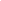 Where a child requires special foods and or feeding arrangement at meal times and/or snack times, it is required that the expectations and responsibilities for the Child Care Centre and the parents are set clearly in writing. Please fill in all necessary information on the special foods and/or feeding arrangements required for your child:NAME OF CHILD:  SPECIAL FOODS and/or FEEDING ARRANGEMENTS: